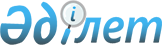 Вопросы Агентства Республики Казахстан по борьбе с экономической и коррупционной преступностью (финансовая полиция)Постановление Правительства Республики Казахстан от 29 января 2004 года N 100.
      В соответствии с Указом Президента Республики Казахстан от 23 декабря 2003 года N 1255 "О мерах по дальнейшему совершенствованию системы государственного управления Республики Казахстан" Правительство Республики Казахстан постановляет: 
      1. Утвердить прилагаемые:
      1) утратил силу постановлением Правительства РК от 31.05.2005 N 539;

      2) утратил силу постановлением Правительства РК от 31.05.2005 N 539;


      3) изменения, которые вносятся в некоторые решения Правительства Республики Казахстан.
      Сноска. Пункт 1 с изменениями, внесенными постановлением Правительства РК от 31.05.2005 N 539.

      2. Утратил силу постановлением Правительства РК от 31.05.2005 N 539.


      3. Реорганизовать государственные учреждения - территориальные и специализированный органы Агентства финансовой полиции Республики Казахстан в государственные учреждения - территориальные и специализированный органы Агентства Республики Казахстан по борьбе с экономической и коррупционной преступностью (финансовая полиция). 
      Агентству принять иные меры по реализации настоящего пункта постановления. 
      4. Признать утратившими силу: 
      1) постановление Правительства Республики Казахстан от 27 февраля 2001 года N 283 "Вопросы Агентства финансовой полиции Республики Казахстан" (САПП Республики Казахстан, 2001 г., N 8, ст. 83); 
      2) постановление Правительства Республики Казахстан от 16 апреля 2001 года N 500 "О внесении дополнения в постановление Правительства Республики Казахстан от 27 февраля 2001 года N 283" (САПП Республики Казахстан, 2001 г., N 14, ст. 176). 
      5. Настоящее постановление вступает в силу со дня подписания.  Положение
об Агентстве Республики Казахстан по борьбе с экономической
и коррупционной преступностью (финансовая полиция)
      Сноска. Положение утратило силу постановлением Правительства РК от 31.05.2005 N 539.
      Утвержденпостановлением ПравительстваРеспублики Казахстанот 29 января 2004 года N 100  Перечень
государственных учреждений - территориальных, специализированных
органов и учебных заведений Агентства Республики Казахстан
по борьбе с экономической и коррупционной преступностью
(финансовая полиция)
      Сноска. Перечень утратил силу постановлением Правительства РК от 31.05.2005 N 539. Изменения, которые вносятся в некоторые решения
Правительства Республики Казахстан
      1. Утратил силу постановлением Правительства РК от 24.10.2019 № 798 (вводится в действие по истечении десяти календарных дней после дня его первого официального опубликования).
      2. Утратил силу постановлением Правительства РК от 15.06.2015 № 433.
      3. Утратил силу постановлением Правительства РК от 31.05.2005 N 539.
      4. Утратил силу постановлением Правительства РК от 21.11.2016 № 717 (вводится в действие со дня его первого официального опубликования).
      5. Утратил силу постановлением Правительства РК от 27.12.2021 № 936 (вводится в действие по истечении десяти календарных дней после дня его первого официального опубликования).


      6. Исключен постановлением Правительства РК от 11.03.2004 N 307.
					© 2012. РГП на ПХВ «Институт законодательства и правовой информации Республики Казахстан» Министерства юстиции Республики Казахстан
				
      Премьер-МинистрРеспублики Казахстан
Утверждено
постановлением Правительства
Республики Казахстан
29 января 2004 года N 100Утверждены
постановлением Правительства
Республики Казахстан
29 января 2004 года N 100 